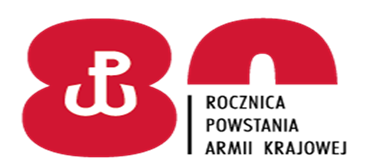 Giżycko dn. 15 czerwca 2022 r. DO WSZYSTKICH WYKONAWCÓW:Dotyczy: postępowania o udzielenie zamówienia publicznego na usługę w zakresie konserwacji wraz z wykonywaniem pomiarów elektrycznych oraz napraw urządzeń dźwigowych 
w obiektach administrowanych przez 24 Wojskowy Oddział Gospodarczy w Giżycku na lata 2022-2025 (32/2022). I ZAWIADOMIENIE O WYBORZE OFERTY NAJKORZYSTNIEJSZEJZamawiający – 24 Wojskowy Oddział Gospodarczy w Giżycku, działając zgodnie z art. 253 ust. 2 Ustawy z dnia 11 września 2019 roku – Prawo zamówień publicznych (t.j. Dz. U. z 2021 r. poz. 1129 z późn.zm.) informuje, że 
w postępowaniu o udzielenie zamówienia publicznego na usługę w zakresie konserwacji wraz z wykonywaniem pomiarów elektrycznych oraz napraw urządzeń dźwigowych w obiektach administrowanych przez 24 Wojskowy Oddział Gospodarczy w Giżycku na lata 2022-2025 wybrano, jako najkorzystniejszą, ofertę Wykonawcy:„SUWNICA” Wojciech SIEG z Olsztyna.UZASADNIENIE:Wykonawca złożył ofertę niepodlegającą odrzuceniu, która otrzymała 100 punktów w ramach kryteriów oceny ofert. Wykonawca spełnił warunki udziału 
w postępowaniu oraz nie podlega wykluczeniu. Oferta odpowiada treści SWZ. Jest to jedyna oferta złożona w niniejszym postępowaniu. Zamawiający dysponuje środkami finansowymi pozwalającymi na zawarcie umowy.II OFERTY ZŁOŻONE W POSTĘPOWANIU I PUNKTACJA PRZYZNANA W POSZCZEGÓLNYCH KRYTERIACH   KOMENDANT     		/-/	wz. ppłk Paweł STEĆNr  of.Firma oraz siedziba Wykonawców, których oferty zostały otwartePunktacja w kryterium – cena za konserwacje (brutto)Punktacja w kryterium – cena oferty brutto za 1 rbg naprawy awaryjnejPunktacja w kryterium – czas przyjazdu od zgłoszenia awariiPunktacja łącznaOf.1„SUWNICA” 
Wojciech SIEG10-252 Olsztyn501040100